TOP=======================================================================Dopřejte si nevšední zážitek v Javoříčských jeskyních Zatravňování I. zóny na orné půdě06. 10. 2019 Oslavy 40. výročí založení České speleologické společnostiSPRÁVA JESKYNÍ ČR=======================================================================V Jeskyni Na Špičáku zazpívá ženský pěvecký sbor RADOST v neděli 13. října 2019 od 16:00.NÁZORY NÁVŠTĚVNÍKŮ ZPŘÍSTUPNĚNÝCH JESKYNÍJana a Dalibor / 30. 09. 2019 / Sloupsko-šošůvské jeskyně27. 9. 2019 jsme navštívili Sloupsko-Šošůvské jeskyně. Chtěli bysme poděkovat za nevšední zážitek zaměstnancům jeskyně, zejména pak ochotné paní pokladní a výborné průvodkyni slečně Zuzaně! Zažitek předčil očekávání, jeskyně překvapí svou velikostí i rozmanitostí. Rozhodně všem doporučujeme dlouhou trasu, stojí za shlédnutí.Odpověď:Z Vašeho příspěvku je jasná, že jste se prohlídkou Sloupsko-šošůvských jeskyní opravdu nadchli a také, že všichni, kteří vás před i v jeskyni obsluhovali si dali záležet, abyste odcházeli spokojeni. Budeme jenom rádi, vydáte-li se na svém příštím výletě objevovat krásy dalších zpřístupněných jeskyní jeskyní.Guzal Azizova / 27. 09. 2019 / Punkevní jeskyněNáše průvodkyně Zdeňka byla milá, příjemná a měla krásný alt:-))Odpověď:Děkujeme za pochvalu a přeposíláme ji do Punkevních jeskyní milé průvodkyni Zdence s podmanivým hlesem.JESKYNĚ=======================================================================Dopřejte si nevšední zážitek v Javoříčských jeskyních https://www.kudyznudy.cz/Aktuality/Doprejte-si-nevsedni-zazitek-v-Javoricksych-jeskyn.aspx29. 09. 2019Nedaleko obcí Javoříčko a Březina se pod kopcem Špraněk ukrývají Javoříčské jeskyně. Proč patří podle mnohých k nejkrásnějším jeskyním u nás? Hlavně díky své unikátní krápníkové výzdobě, která oplývá rozmanitými barvami a tvary. Nahlédněte do jejích útrob i vy! Jeskyně jsou v září a říjnu otevřeny denně mimo pondělí, v listopadu pak od pondělí do pátku.Ledová jeskyně Nadějehttps://turistickyatlas.cz/vse/misto/7304_ledova-jeskyne-nadeje.html03. 10. 2019Ledovou jeskyni najdete na severním svahu Suchého vrchu, asi jeden kilometru od Hamru u Naděje.Moravský kras láká na unikátní podívanouhttps://nasregion.cz/tip-na-vylet-moravsky-kras-laka-na-unikatni-podivanou-12979029. 09. 2019 Moravský kras patří mezi nejvýznamnější krasové oblasti svého druhu ve střední Evropě. Pokud jste si právě říkali, že byste si tam rádi udělali výlet, následující čtení je právě pro vás.Slavnými Punkevními jeskyněmi již prošly miliony turistůhttps://www.novinky.cz/cestovani/clanek/slavnymi-punkevnimi-jeskynemi-jiz-prosly-miliony-turistu-4029827201. 10. 2019Neuvěřitelných 35 milionů turistů prošlo za uplynulých 110 let Punkevními jeskyněmi v chráněné krajinné oblasti (CHKO) Moravský kras na Blanensku, které jsou propojeny se dnem 138,7 metru hluboké propasti Macocha.OSTATNÍ A NEJEN PODZEMÍ=======================================================================Zatravňování I. zóny na orné půděhttp://moravskykras.ochranaprirody.cz/sprava-informuje/aktuality/zatravnovani-i-zony-na-orne-pude/01. 10. 2019V CHKO Moravský kras začínáme zatravňovat ornou půdu nad jeskyněmi a kolem závrtů. Chceme omezit kontaminaci podzemí a vody nebezpečnými látkami.V Moravském krasu začali zatravňovat pole kvůli kontaminaci podzemních vodhttps://www.nase-voda.cz/moravskem-krasu-zacali-zatravnovat-pole-kvuli-kontaminaci-podzemnich-vod/03. 10. 2019 V CHKO Moravský kras začala Agentura ochrany přírody a krajiny (AOPK) zatravňovat ornou půdu nad jeskyněmi a kolem závrtů. Cílem tohoto postupu je omezit kontaminaci podzemí a vody nebezpečnými látkami. AOPK to uvedla ve své zprávě.Dnes je virtuózem kdekdo, já jsem především houslista, říká Pavel Šporcl04. 10. 2019 https://region.rozhlas.cz/dnes-je-virtuozem-kdekdo-ja-jsem-predevsim-houslista-rika-pavel-sporcl-8086552Koncerty houslisty Pavla Šporcla jsou technicky velmi náročné, a proto cvičí denně minimálně tři hodiny. Jedním z jeho snů bylo zahrát si s cikánskou kapelou, což se mu po čase podařilo, když začal spolupracovat s cikánskou cimbálovou kapelou Gipsy Way. Za svůj největší hudební zážitek považuje vystoupení v jeskyni blízko Olomouce. Do studia si s sebou přinesl své modré housle, na které živě zahrál Montiho Čardáš.Grázlova sluj a grázlova koupelna aneb po stopách velkého loupežníkahttps://vyslapy.cz/grazlova-sluj-a-grazlova-koupelna/05. 10. 2019Grázlova sluj a grázlova koupelna: Na tento výlet se vydejte do tzv. České Kanady, která se nachází jižně od Českomoravské vrchoviny, nedaleko městečka Slavonice. Část kraje je protkána grázlovými stezkami, nebojte, jsou značené, a zavedou vás na místa, kde skutečně v 19. století loupil loupežník jménem Grasel.Kamenné Špičáky: Vyceněné zuby Krušných horhttps://www.stoplusjednicka.cz/kamenne-spicaky-vycenene-zuby-krusnych-hor04. 10. 2019Vrchy pojmenované „Špičák“ najdeme rozeseté téměř po všech vrchovinách a hornatinách České vysočiny. Čest svému jménu ovšem dělají především Špičáky v Krušných horách. V okolní poněkud monotónní přírodě působí někdy téměř exotickyÚžasné technické dílo z doby Rudolfa II. Tajemná štola fascinuje laiky i odborníkyhttps://www.ctidoma.cz/zajimavosti/uzasne-technicke-dilo-z-doby-rudolfa-ii-tajemna-stola-fascinuje-laiky-i-odborniky-5352904. 10. 2019Při pohledu do minulosti je člověk fascinovaný, čeho byli jeho předci schopni. Podobný výtvor lidské dokonalosti najdete během procházky pražskou Stromovkou. Možná jste si všimli záhadného vstupu do podzemí, který sice trošku zarůstá, ale na portálu najdete vyražené písmeno R. Těm s bujnou fantazií se ihned musí rozvinout neuvěřitelné příběhy o tom, co se za starým vchodem skrývá. Nalezneme zde nějaké tajemství?Jedová hora vydávala smrtící rtuťhttps://www.horydoly.cz/turiste/jedova-hora-vydavala-smrtici-rtut.html04. 10. 2019Jedová hora v Brdech, německy Giftberg, někdy zvaná Dědova hora, nemá své jméno pro nic za nic. Těžila se zde rtuť, která zabíjela horníky.Muž uvázl v šachtě, kterou kontroloval. Zachránit se ho nepodařilohttps://www.idnes.cz/praha/zpravy/uviznuti-sachta-italska-ulice-nepodarena-zachrana.A191002_121530_praha-zpravy_may?02. 10. 2019Hasiči zasahovali ve středu ráno v Italské ulici v Praze 2. Pomocí lezecké techniky vyprošťovali muže, který v šachtě uvázl poté, co mu došel kyslík. Devětadvacetiletého muže se zachránit nepodařilo.Lezecké skupiny a letečtí záchranáři cvičili ve skalách a nad vodouhttps://jcted.cz/lezecke-skupiny-a-letecti-zachranari-cvicili-ve-skalach-a-nad-vodou/30. 09. 2019 V lokalitě lomů Mexiko a Velká Amerika na Berounsku se od 24. do 26. září konalo instruktážně metodické zaměstnání krizové připravenosti lezeckých skupin a leteckých záchranářů složek ZAHRANIČÍ====================================================================Slovinský Karst prozkoumáte i v podzemí. Stačí na kole dojet ke Škocjanským jeskynímhttps://www.premiumsports.cz/slovinsky-karst-skocjanske-jeskyne/02. 10. 2019 Rozmanitý terén krasové krajiny nabízí nekonečné možnosti pro terénní cyklistiku. Labyrint cyklistických, štěrkových a lesních stezek vám představí tuto fascinující lokalitu plnou přírodních jevů. Některé jsou dokonce skryté pod zemí.Šlápněte do pedálů a poznejte Granátovou komoru v Radentheinuhttps://www.premiumsports.cz/granatova-komora-radenthein/24. 09. 2019Okolí rakouského Millstätterského jezera krášlí tajuplné hory, v jejichž nitru se vyskytuje mnoho nalezišť přírodních granátů. Vydejte se za magickými minerály a vyzkoušejte jejich účinky na vlastním těle.Uprchlík nalezen v jeskyni 17 let po útěku z vězeníhttps://www.msn.com/cs-cz/zpravy/zahrani%C4%8Dn%C3%AD/uprchl%C3%ADk-nalezen-v-jeskyni-17-let-po-%C3%BAt%C4%9Bku-z-v%C4%9Bzen%C3%AD/ar-AAI3MwX01 10. 2019Čínští policisté zatkli muže, který před 17 lety uprchl z vězení, díky dronům sledujícím jeskyni, ve které se ukrýval.Musk si v kauze pomluvy britského jeskyňáře najal odsouzeného podvodníka. Měl nalézt důkazyhttps://www.lidovky.cz/svet/musk-si-v-kauze-pomluvy-britskeho-jeskynare-najal-odsouzeneho-podvodnika.A191004_112733_ln_zahranici_zdp04. 10. 2019Americký podnikatel Elon Musk si jako vyšetřovatele, který měl pro něj nalézt důkazy v kauze pomluvy britského jeskyňáře, najal odsouzeného podvodníka. Muži, jehož minulost si patrně neprověřil, zaplatil přes 50 000 dolarů (1,2 milionu korun), napsal server BuzzFeed. Speleologa, který se loni podílel na záchraně 12 mladých fotbalistů a jejich trenéra ze zatopené jeskyně v Thajsku, Musk označil za pedofila. Jeskyňář pak Muska zažaloval.Tupižnica | DušeKarpat.czhttps://www.dusekarpat.cz/srbsko/tupiznica/02. 10. 2019Tupižnica (Тупижница [Tupižnyca]) je krasové pohoří rozkládající se mezi městy Boljevac, Zaječar a Knjaževac. Známá je i pod označením Lasovačka planina (Ласовачка планина). Na západě plynule přechází v masiv bájné hory Rtanj, na východě klesá do doliny Bílého Timoku jen pár kilometrů od bulharských hranic, za řekou se již zvedají hory Staré planiny (Balkánu).Při silném otřesu bylo v polském dole 17 havířů. Jeden muž neštěstí nepřežilhttps://www.lidovky.cz/svet/pri-silnem-otresu-bylo-v-polskem-dole-17-haviru-jeden-muz-nestesti-neprezil.A191003_175014_ln_zahranici_ele03. 10. 2019Jeden horník přišel o život po čtvrtečním otřesu v uhelném dole Bielszowice na jihu Polska. Oznámil to podle agentury Reuters mluvčí společnosti, které důl patří. Dalších 16 horníků podle dřívější zprávy agentury PAP vyvázlo, byť se zraněními.SPELEOTÝDENÍK ====================================================================1053 Duchové míst: Stránská skála28. 09. 2019 ČT 1; Česká televize; Téma: Stránská skála1054 Ondra dále králem, podmanil si SP v lezení na obtížnost v Kranji29. 09. 2019 idnes.cz; URL; Mafra, a.s.; Téma: Moravský kras1055 Instruktážně metodické zaměstnání lezeckých skupin a leteckých záchranářů složek IZS na Velké Americe29. 09. 2019 modrahvezdazivota.cz; URL; Téma: Český kras1056 Záhadné nálezy na Kavkaze. Tajemství podivného kufříku a dvě tajemné lebky nalezené v horách Ruska29. 09. 2019 zpravy.dt24.cz; URL; Téma: Svět – Rusko1057 Tip na výlet: Moravský kras láká na unikátní podívanou29. 09. 2019 nasregion.cz; URL; A 11, spol. s r.o.; Téma: Moravský Kras1058 Zajímavosti reliéfu Čech, Moravy a Slezska30. 09. 2019 cbdb.cz +1; URL; Téma: Ostatní – Česko1059 Lezecké skupiny a letečtí záchranáři cvičili ve skalách a nad vodou30. 09. 2019 jcted.cz; URL; jcted.cz; Téma: Český kras1060 Na Blanensku zemřeli dva muži30. 09. 2019 Blanenský deník; (jch);  Vltava Labe Media, a.s.; Téma: Macocha1061 Před 110 lety objevil Karel Absolon Punkevní jeskyně01. 10. 2019 TV Brno 1; Téma: Punkevní jeskyně1062 Gymnaziální polytechnický kroužek v Moravském krasu01. 10. 2019 kralovedvorsko.cz; URL; Téma:1063 V Moravském krasu zatravňují ornou půdu nad jeskyněmi a kolem závrtů; omezí tak kontaminaci podzemí a vody nebezpečnými látkami.01. 10. 2019 regionalist.cz; URL; Téma: Moravský kras1064 Slavnými Punkevními jeskyněmi již prošly miliony turistů01. 10. 2019 novinky.cz +1; URL; Borgis, a.s.; Téma: Punkevní jeskyně1065 Záchranáři cvičili s vrtulníkem v lomu Velká Amerika10. 2019 pisecky.denik.cz +6; URL; Vltava Labe Media, a.s.; Téma: Český kras1066 Masarykův les opravil cestu v Moravském krasu01. 10. 2019 Právo;   Vladimír Klepáč;  Borgis, a.s.; Téma: Moravský kras1067 Olomouc01. 10. 2019 turistika.cz; URL; Téma: Jeskyně ČR1068 Výstava Hľadanie ozdobí Redutu02. 10. 2019  slovacky.denik.cz +1; URL; Vltava Labe Media, a.s.; Téma: Ostatní1069 Nenáročný výlet s dětmi? Zkuste jeskyni Průchodnici02. 10. 2019 denik.cz; URL; Vltava Labe Media, a.s.; Téma: jeskyně Průchodnice1070 Slovinský Karst prozkoumáte i v podzemí. Stačí na kole dojet ke Škocjanským jeskyním02. 10. 2019 premiumsports.cz; URL; Téma: Svět – Slovinsko1071 Cvičení prověřilo složky Integrovaného záchranného systému ČR02. 10. 2019  jihoceskenovinky.cz +1; URL; Téma: 1072 Muži našli smrt na kolejích a na dně Macochy02. 10. 2019 Týden u nás; (jch); Vltava Labe Media, a.s.; Téma: Macocha1073 Čínský dron odhalil vězně ukrytého roky v jeskyni02. 10. 2019 Právo +1; (znk); Borgis, a.s.; Téma: Svět – Čína1074 Výročí Punkevních jeskyní. Dóm objevili před 110 lety02. 10. 2019 Týden u nás +2;  (moj); Vltava Labe Media, a.s.; Téma: Punkevní jeskyně1075 03. 10. 2019 0.43, Rubrika: Moravský kras03. 10. 2019 nase-voda.cz; URL; Nature media, s.r.o.; Téma: Moravský krasVIDEO====================================================================110 let Punkevních jeskyní Sloupsko-šošůvské jeskyně 110 Punkevních jeskyníJeskyně Blanických rytířů - Rudka u KunštátuNašli jsme ukrytý pramen, ze kterého pili čeští královéTajemný lom Alkazar. Podzemní továrna a úložiště jaderného odpaduV podzemí sokolovského zámku straší návštěvníky upířiExkluzivně. Životní podmínky syrských bojovníků v rozsáhlé síti jeskyní, kde se nacházely jejich základnyOchtinská aragonitová jeskyně.Brestovská jeskyněFOTO====================================================================05. 10. 2019 Fotografie z křišťálové jeskyně v Mexiku05. 10. 2019 Javoříčské jeskyně 06. 10. 2019 Oslavy 40. výročí založení České speleologické společnostiPUBLIKACE====================================================================Zajímavosti reliéfu Čech, Moravy a Slezska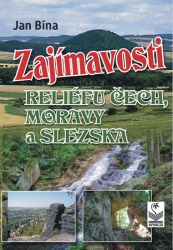 Napsal: Jan BínaPetrklíč - 2019 NOVINKA	ISBN: 978-80-7229-689-7  /  144 stranFACEBOOK====================================================================Nové příspěvky na:UNDERGROUND EXPLORERS C9C04. 10. 2019 Great trip to Gaping Gill yesterday.01. 10. 2019 ANCIENT STONE MINE… video01. 10. 2019 Smallcleugh Lead Mine30. 09. 2019 SECRET MOD DEPOT.. Gloucestershire UK- video30. 09. 2019 The Oldest Stone Mine in the U.K. ? - Underground Exploration Gloucestershire -videoEUROPEAN SPELEOLOGICAL FEDERATION 04. 10. 2019 14th EuroSpeleo Forum in 2020 will be in Spain 02. 10. 2019 13th EuroSpeleo Forum: EuroSpeleo 201901. 10. 2019 During the General Assembly of the European Speleological Federation (FSE) on the 28th of September in Dolni Lozen, Sofia, Bulgaria a new Bureau was elected.29. 09. 2019 Caveoria 2020This is going to be epic!!! Join us in 2020 for the first edition!!!Space is very limited due to boat capacity!!! Get yours now!!!! Send me an email to patri...29. 09. 2019 The European Speleological Federation FSE had a very successful General Assembly during the 13th EuroSpeleo Forum in Dolni Lozen near Sofia, Bulgaria. Here are some impressions.SPRÁVA SLOVENSKÝCH JESKYNÍ03. 10. 2019 Gombasecká jaskyňa, Slovenský krasSPRÁVA JESKYNÍ ČESKÉ REPUBLIKY03. 10. 2019 V sobotu 19. října 2019 se v jeskyni Výpustek koná koncert.SLOUPSKO-ŠOŠŮVSKÉ JESKYNĚ07. 10. 2019 přidaly 2 fotky. Ani déšť naši prohlídku spodních pater nezastavil!07. 10. 2019 přidaly 4 fotky. Rest z minulé soboty 02. 10. 2019 přidaly 1 fotku. Sloupská část jeskyní se vyznačuje obrovskými dómy a hlubokými propastmi 29. 09. 2019 Vždy nás těší, když můžeme provést návštěvníky z různých koutů světa. Nedělní česko-rusko-ukrajinská výprava před a po zdolání zážitkové trasy!BALCARKA05. 10. 2019 Edita Novotná přidala novou fotku – v Balcarce.05. 10. 2019 přidala 21 fotek. Neplánovaná akce v Balcarce. Super, akorát trochu zima. BrrrrCHÝNOVSKÉ JESKYNĚ06. 10. 2019 Zdena Spackova přidala 7 fotek. ‎ … Je to náročná prohlídka ale stojí za to02. 10. 2019 Brian Melin oznámil svou polohu v Chýnovské Jeskyni. République tchèqueJESKYNĚ NA POMEZÍ 05. 10. 2019 Tereza Daříčková přidala 10 fotek, a je s uživatelem Veronika Bezděková a dalšími (2) v Jeskyni Na Pomezí.05. 10. 2019 Evča Nováková přidala 5 fotek a je s uživatelem Irena Novotna v Jeskyni Na Pomezí. Pokračujeme02. 10. 2019 Šárka Kvirencová byla s Petrem Klamtou v Jeskyni Na PomezíJESKYNĚ NA ŠPIČÁKU01. 10. 2019 Bez domu Bez pracy Bez problemów - Natalia Brożko přidala 5 fotek a je v Jeskyni Na Špičáku.Jaskinia na Szpiczaku koło wioski Piseczna w Czechach to najstarsza udokumentowana pisemnie jaskinia w Europie Środkowej. Pierwsza wzmianka o niej pochodzi z 15. wieku. Korytarze jaskini charakteryzują się unikalnymi profilami w kształcie serca.Gdyby komuś było za mało zwiedzania, nieopodal rozpoczyna się 10 km szlak turystyczny (pętla) z wieżą widokowąZO ČSS 6-08 DAGMAR 04. 10. 2019 přidala 20 nových fotek do alba Série pracovních akcí v jeskyních UJC a JV (25.12.2018–2.1.2019).ČSS ZO 6-20 MORAVSKÝ KRAS05. 10. 2019 Nové osvětlení.HRANICKÁ PROPAST24. 09. 2019 Pár obrázků z cvičení složek IZS na Hranické propasti.24. 09. 2019 Cvičení záchranných složek IZSSPELEOLOGICKÝ KLUB PRAHA27. 09. 2019 Surikata Surikatacm – Podzemí, kde si neušpiníte šaty od bláta a bílá zůstane zářivě bílá.STRÁŽ PŘÍRODY MORAVSKÝ KRAS06. 10. 2019 – Tento víkend jsme se zúčastnili celorepublikového setkání stráže přírody v CHKO Jeseníky. PODZEMNÍ CHODBY A PROSTORY V ČRČESKÉ PODZEMÍSLOVENSKÁ SPELEOLOGICKÁ SPOLOČNOSŤ 03. 10. 2019 Po stopách historického baníctva na Liptove (rok 1753): OS Ružomberok > Bádacia atmosféra v 21. storočí 02. 10. 2019 Ponor trpaslíkov – stihneme vybudovať vchod?02. 10. 2019 Zraz speleopotapacov v Tisovci 11. 10 – 13. 10. 2019:02. 10. 2019 Novinky na SK Červené vrchy:30. 09. 2019 Igorove správy alias TD z prac. akci30. 09. 2019 Driny 90.rokov od objavenia:TRIPADVISORPunkevní jeskyně01. 10. 2019 Punkevni jeskyně-sázka na jistotuNávštěva krasových jeskyní je příjemná procházka, okořeněná plavbou na lodičkách. Organizačně dobře zvládnuté. Lanovka i vláček příjemné zpestření. Rozdíl v obousměrné a jednosměrné jizdence je minimální, takže si člověk může vychutnat třeba zpáteční cestu hezky po svých. Obě vyhlídky stojí za návštěvu03. 10. 2019 Probably some of the best caves in EuropeThe whole area is well worth a visit with at least 5 separate cave systems to explore as well as the beautiful scenery. This particular cave network is amazing with some fantastic structures and the mirror pool was beautiful. The whole tour is about an hour and there are a lot of steps to climb, so not really for people with mobility issues, it seems strange to be climbing upwards in a cave, but it's worth the climb. The underground boat trip was really interesting and you eventually arrive almost where you started, so not far to get back. Tip for the tour is to take the tourist train from the entrance to the park, as it's a good mile or so climb to get to the actual cave. Definitely worth a visitSPELEOLOGIE==================================================================== 28.9.2019 – Okrouhlík01. 10. 2019 •	ZO ČSS 6 - 22 DevonPůvodní plány akce se poněkud mění, Tomáše sklátila nemoc a Petr prezentoval naši činnost na mezinárodní úrovni v Sofii. Ale i tak jsme postavili dostatečně silný tým a po domluvě jsme ještě provedli dodatečné úpravy v jezírkové chodbě v podobě vyklízení sedimentů v její prozatím koncové části. Zaznamenali jsme nepříjemnou situaci oproti minule - byl abnormálně silný skap, který jsme tu zatím nepozorovali. Bylo nutné se vypořádat s asi 150 l vody, aby bylo možné zajistit alespoň trochu pracovní komfort. Přitom voda v koncovém sifonu opět klesla o několik dm a z hatí se přímo prášilo. Padly návrhy na opatření, jak se s touto nepříjemností vypořádat. Uvidíme příště.Díky za účast !21.9.2019, pracovní akce Kamenný ponor. • Sdružení KerberosNa tuto akci jsem naplánoval betonování, protože některá místa jsou zajištěná dřevěnou výztuhou, (která není bohužel věčná) a v případě, že do jeskyně nateče voda, hrozí podemletí některých míst a posunu větších kamenů. A to nechceme! Proto jsem už před časem přemluvil Davida k výpomoci a akci pro ostatní jsem vypsal před týdnem.AKCE, PŘEDNÁŠKY, KONFERENCE, atd.  ====================================================================01. 07. – 10. 10. 2019 – Strom v krajině Moravského krasu02. 07. – 31. 10. 2019 – Pavel Drda: Balanc – Zbrašovské aragonitové jeskyně,07. 10 – 09. 10. 2019 – Trajnostno upravljanje turističnih jam – Škocián10. 10. 2019 – Uzávěrka – Fotosoutěž Strom v krajině Moravského krasu11. 10. 2019 – Stromy pro Moravský kras – Dům přírody Moravského krasu11. – 13. 10. 2019 – Zraz speleopotapacov v Tisovci12. 10. 2019 – Amerika – zavírání sladké vody12. 10. 2019 – Pohádkový les – Dům přírody Moravského krasu12. 10. 2019 – Ekofilm 2019: Moravský kras – jedinečné přírodní dědictví – Brno17. 10. 2019 – Život ve věčné tmě aneb Po cestách slepých brouků – Zlín19. 10. 2019 – Courage a Lee banda ve Výpustku19. 10. 2019 – 30th Cave Science Symposium and Field Trip19. 10. 2019 – Skrytá krása kamenů19. 10. 2019 – Býček slaví 150. nalezeniny – Muzeum Blanenska, p. o.19. 10. 2019 – Komentované prohlídky expozice archeologie a Býčí skály – Muzeum Blanenska19. 10. 2019 – Kel z Pavlova - Nejstarší moravská mapa?19. 10. 2019 – Komentované prohlídky expozice archeologie a Býčí skály – Muzeum Blanenska19. 10. 2019 – Tradiční rudický Pohádkový les19. 10. 2019 – výlov rybníka Olšovec19. – 20. 10. 2019 – Dny otevřených dveří Amatérské jeskyně22. 10. 2019 – Křest knihy Moravský kras jeskyně a člověk – Kůlna u Sloupu24. 10. 2019 – Hostinská zařízení v Moravském krasu – Muzeum Blansko26. – 27. 10. 2019 – Dny otevřených dveří Amatérské jeskyně31. 10. 2019 – Int. Meeting - Rencontre - Raduno: Strisciando 201915. – 17. 11. 2019 – 13th European Cave Rescue Meeting16. – 17. 11. 2019 – Scientific Speleolgogical Days, 23th edition06. – 09. 12. 2019 – X. Spanish Caving Congress16. 11. 2019 – Cvičení Speleologické záchranné služby ČSS, stanice Morava 21. 11. – 24. 11. Festival Rajbas22. 11. 2019 – Amatérská jeskyně 3D projekce M. Audy Festival Rajbas 23. 11. 2019 – Vzpomínky na jeskyňaření v Českém Krasu28. 11. 2019 – Vrcholy a hlubiny 3D projekce M. Audy, M. Trávníček Těchov30. 11. 2019 – Mikuláš s čerty v roce 2019 se na Koněprusích 30. 11 – 01. 12. 2019 – Ďábelský Výpustek30. 04. 2020 – 03. 05. 2020 – Alcadi 2020 - International Symposium on Speleology History12. 05. – 15. 05. 2020 12th Scientific Conference and 9th IWIC Workshop in Slovakia15. – 25. 06. 2020 Caveoria 202005. – 10. 07. 2020 – 9. Světový archeologický kongres v Praze29. 08. – 5. 09. 2020 – 19th International Symposium on Vulcanospeleology 202023. – 29. 07. 2021 – 18. Mezinárodní speleologický kongres – Francie29. 10. 2021 – 01. 11. 2021 Speleo Kamaraton 2021; Salerno, ItalyOBRÁZKY====================================================================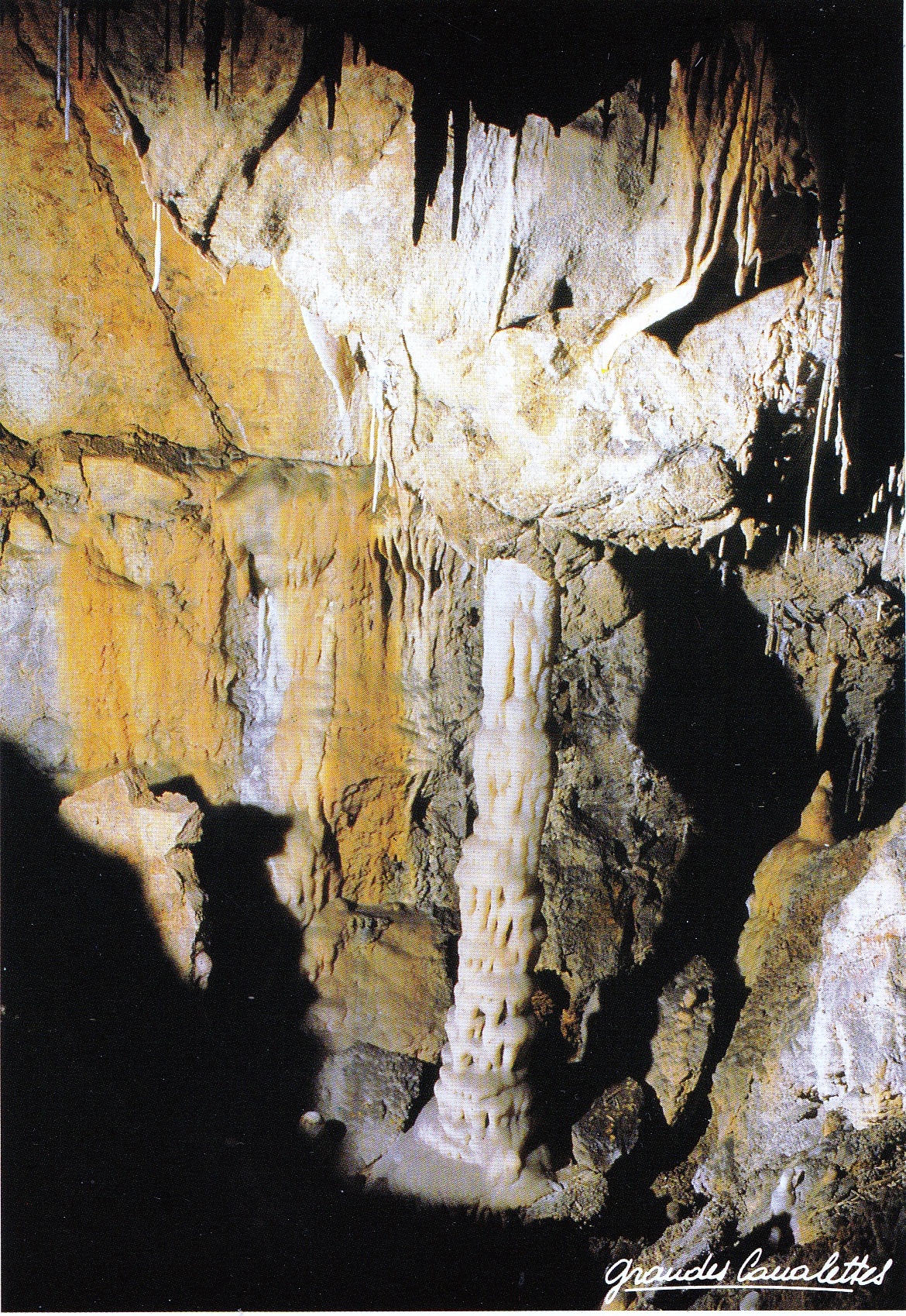 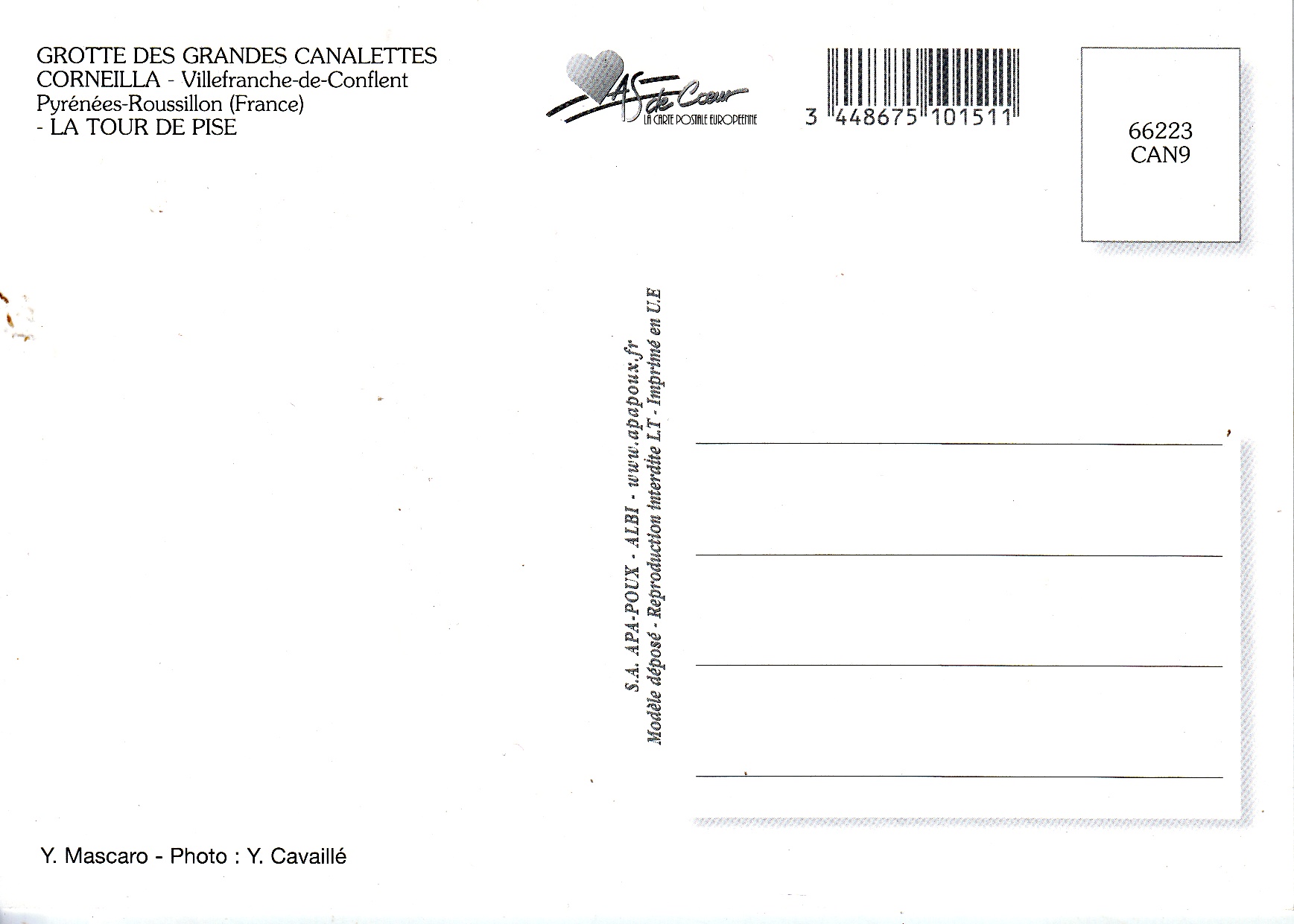 